ANDHRA UNIVERSITYCentre for Intellectual Property RightsVisakhapatnam – 530003, Andhra Pradesh, INDIA(NAAC – Accredited “A++” Grade “ISO 9001 : 2015 Certified”)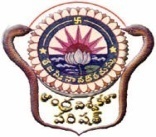 Prof. H. PURUSHOTHAM                                     M.Tech., M.B.A., Ph.D.,                                                                DPIIT – IPR Chair, Govt. of India                                                                                                                        Office: +91-891-2844989	                                                                                                                                                        Mobile: +91-95992 29217    			                                                        	                                          e-mail: iprchair@andhrauniversity.edu.in________________________________________________________________________________________________________WALK-IN-INTERVIEW FOR A JUNIOR RESEARCH FELLOW (JRF) POSITION UNDER DPIIT SPRIHA SCHEMEDPIIT-IPR Chair, Centre for Intellectual Property Rights invites applications for the post of JUNIOR RESEARCH FELLOW-JRF (01 Position) on contract basis under SPRIHA Scheme of DPIIT, Ministry of Commerce, Govt of India. Interested candidates who are fulfilling the eligibility criteria may appear for the Walk-in-Interview with biodata, all the original certificates of essential qualifications and one set of photocopies of the same at Executive Hall, Central Administrative Office, Andhra University South Campus, Andhra University. For more details about the SPRIHA Scheme, please visit - https://dpiit.gov.in/scheme-pedagogy-and-research-iprs-holistic-education-and-academia-sprihaDate and Time of Interview: 21.10.2021 at 11:00AMNo. of Positions: One JRFAge: Below 35 years as on 21.10.2021Essential Qualification: Master’s Degree in Science, Technology, Engineering or Management from a recognized University with minimum 55% marks.Desirable Qualifications: The candidate should have good analytical and research skillsGood understanding of Intellectual Property Rights, and Prior work experience in any field of IPR or have any additional certificate courses in IPR/Patents.Emoluments:Duration of the position: The Junior Research Fellowship or Ph. D. Fellowship Scheme is initially for 6 months with a further provision of extension for a total period of five years leading to Senior Research Fellow from 3rd year onwards with enhanced stipend as per UGC norms upon satisfactory performance evaluated every year. Preference would be given to the UGC-CSIR/NET qualified candidates and those with prior work experience in the area of Intellectual Property Rights. The position is temporary and is available immediately. The selected candidate may be permitted to register for Ph. D. Program as per the norms of UGC/AICTE or respective University or Institute rules.Appearing for the Interview:Eligible and interested candidates may attend the Walk-in-Interview along with complete Biodata (as per prescribed format only, given in Annexure 1) along with original certificates of Essential qualifications, work experience and other achievements along with one set of photocopies. Please note that no TA/DA would be paid for attending interview.DESIGNATIONFELLOWSHIPFELLOWSHIPDESIGNATIONUGC-CSIR /NET-JRF QualifiedUGC-CSIR/NET-JRF Not QualifiedOne no. JRFStipend of Rs. 25,000 p.m for first 2 years and Rs. 28,000 for 3rd – 5th year + annual contingency laid down under the Scheme of the UGCStipend of Rs. 16,000 p.m. for first 2 years and Rs. 18,000 for 3rd – 5th year + annual contingency of Rs. 25000 plus HRA as admissible